Työ- ja elinkeinoministeriöLausunto luonnoksesta valtioneuvoston asetukseksi kausityölain soveltamisestaTyö- ja elinkeinoministeriö on pyytänyt Palvelualojen työnantajat Palta ry:ltä lausuntoa luonnoksesta valtioneuvoston asetukseksi kausityölain soveltamisesta. Lausuntopyyntöön viitaten Palvelualojen työnantajat Palta ry tukee Elinkeinoelämän keskusliitto EK:n lausuntoa ja toteaa lisäksi seuraavaa. Palveluyhteiskunnassa on turvattava osaavan työvoiman saatavuus Suomen kansantaloudesta (bkt) 42 prosenttia koostuu yksityisistä palveluista. Julkiset palvelut mukaan lukien palvelujen osuus nousee 60 prosenttiin. Palvelujen osuus kansantaloudesta on myös kasvussa. 2000-luvulla palvelualoille on syntynyt yli 250 000 uutta työpaikkaa. Suomi on palvelutalous ja tämän tulisi näkyä myös talous- ja elinkeinopolitiikassa.  Talouskasvun yhdeksi pullonkaulaksi on noussut osaavan työvoiman saatavuus.   Työvoiman kohtaanto-ongelma on todellinen ja siihen on etsittävä erilaisia ratkaisukeinoja. Kaikki esteet palvelualojen työllistämisen tieltä on syytä raivata pois. Palta tukee saatavuusharkinnasta luopumista. Yksi askel tähän suuntaan on oheinen asetusluonnos, joka koskee kausiluonteista työtä. Palvelualojen työnantajat Palta ry edustaa useita erilaisia palvelualoja ja -yrityksiä. Monilla Paltan jäsenyritysten edustamilla aloilla tehdään sellaista työtä, jossa on tarpeen palkata ulkomaista työvoimaa esimerkiksi harvinaisempien kielten tai kulttuurisen osaamisen vuoksi. Monet asiakkaat esimerkiksi liikenne- ja matkailualalla edellyttävät saavansa palvelua omalla kielellään. Asetusluonnoksessa mainitut toimialaluokitukset ovat sinänsä perusteltuja ja kattavat monet Paltan kausiluonteisista toimialoista. Ehdotettu toimialaluettelo saattaa kuitenkin antaa liian suppean kuvan kausiluonteisista palveluista. Esimerkiksi matkailuelinkeinoon, ml. matkailun ohjelmapalvelut, olennaisesti liittyvät palvelut, kuten liikenne- ja kuljetuspalvelut ovat usein myös vahvasti kausiluonteisia (esim. joulu-, pääsiäis- sekä kesälomasesonki). Tästä syystä myös liikenne- ja kuljetuspalvelut olisi syytä sisällyttää kausiluonteisten alojen luetteloon. Palvelut muotoutuvat jatkuvasti muuttuvien asiakastarpeiden mukaan ja olennaista olisi myös, että luetteloa tulisi pystyä tarvittaessa päivittämään. Helsingissä 13.10.2017Kunnioittaen,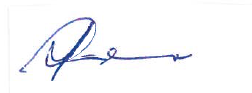 Riitta VarpetoimitusjohtajaPalvelualojen työnantajat PALTA ryPalta on palvelualoja edustava elinkeino- ja työmarkkinajärjestö. Meillä on 1 900 jäsentä, jotka toimivat logistiikan, informaation ja viestinnän, huollon ja kunnossapidon, yritys- ja asiantuntijapalvelujen, hallinnon ja tukipalvelujen sekä viihteen ja virkistyksen toimialoilla. Palta vastaa myös finanssialan työmarkkinatoiminnasta ja on EK:n toiseksi suurin jäsenliitto.Palta – uuden työn edelläkävijä.